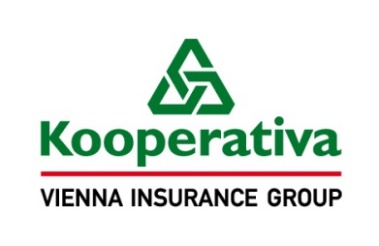       	Produkt 0BB              Dodatek č. 1k pojistné smlouvě č. 8603458747pro pojištění odpovědnosti zaměstnance za škodu způsobenou zaměstnavateli Kooperativa pojišťovna, a.s., Vienna Insurance GroupSídlo: Pobřežní 665/21, 186 00 Praha 8, Česká republikaIČO: 47116617zapsaná v obchodním rejstříku u Městského soudu v Praze, sp. zn. B 1897(dále jen „pojistitel“)aCentrum evropského projektování a.s.IČO: 27529576Jednající: 	Ing. Zdeněk Švorc, předseda představenstva	Bc. Pavel Hečko, člen představenstvaAdresa sídla: Švendova 1282, 500 03 Hradec Králové, Česká republika Pojistník nesouhlasí s elektronickou komunikací(dále jen „pojistník“)Korespondenční adresa: je shodná s adresou sídla pojistníkauzavírajíprostřednictvím pojišťovacího makléřeOK GROUP, a.s.se sídlem Brno, Mánesova 16, PSČ 612 00, Česká republikaIČ: 45561804zapsaná v obchodním rejstříku vedeném Krajským soudem v Brně, sp. zn. B 2954(dále jen pojišťovací makléř)Jednající:	Bc. Jitka MaťkováGSM: 	+420 731 134 647Email:	jmatkova@okgroup.czKorespondenční adresa pojišťovacího makléře: OK GROUP a.s., Pobočka Praha, K rotundě 82/8,                                                                             128 00 Praha 2podle zákona č. 89/2012 Sb., občanský zákoník, v platném znění, tento dodatek k pojistné smlouvě, který spolu s přílohami tohoto dodatku tvoří nedílný celek.článek Změny pojištěníTímto dodatkem se ruší a sjednává pojištění zaměstnanců uvedených v příloze „Seznam pojištěných“, která je povinnou součástí tohoto dodatku a určují pro jednotlivé skupiny pojištěných:rizikovou skupinu,územní platnost pojištění,rozsah pojištění (zda se vztahuje či nevztahuje pojištění i na odpovědnost za škodu způsobenou v souvislosti s řízením a provozem dopravního prostředku),limit plnění za jednotlivého zaměstnance,pojistné za jednotlivého zaměstnance.Článek Účinnost dodatkuPočátek změn provedených dodatkem: 04.12.2019    článek Údaje o pojistnémCelkové roční pojistné po zohlednění provedených změn činí: 18 110 KčSleva: 10% Celkové roční pojistné po slevě činí 16 299 Kč a bude automaticky zohledněno od počátku následujícího pojistného rokuVzniklý přeplatek pojistného bude zaslán pojistníkovi zpět na účet č.: 43-890670267/0100Pojistné období a způsob platby jsou shodné s pojistnou smlouvou.Článek  Zvláštní údaje a ujednáníPojistník prohlašuje, že uzavřel s pojišťovacím makléřem  OK GROUP, a.s., se sídlem Brno, Mánesova 16, PSČ 612 00, IČ 45561804 smlouvu, na jejímž základě uvedený pojišťovací makléř vykonává zprostředkovatelskou činnost v pojišťovnictví pro pojistníka (dále jen „smlouva“), a to v rozsahu smlouvy zmiňované v tomto článku.Pojistník podpisem této pojistné smlouvy prohlašuje, že zplnomocnil pojišťovacího makléře k přijímání písemností majících vztah k pojištění sjednanému touto pojistnou smlouvou zasílaných pojistitelem pojistníkovi, s výjimkou písemností směřujících k ukončení pojištění ze strany pojistitele. Pro případ uvedený v předchozí větě se „adresátem“ ve smyslu příslušných ustanovení pojistných podmínek rozumí pojišťovací makléř a tyto písemnosti se považují za doručené pojistníkovi doručením pojišťovacímu makléři.Článek Závěrečná ustanoveníOstatní ustanovení pojistné smlouvy zůstávají beze změn.Pojistník potvrzuje, že adresa jeho trvalého pobytu/bydliště či sídla a kontakty elektronické komunikace uvedené v tomto dodatku jsou aktuální, a souhlasí, aby tyto údaje byly v případě jejich rozporu s jinými údaji uvedenými v dříve uzavřených pojistných smlouvách, ve kterých je pojistníkem nebo pojištěným, využívány i pro účely takových pojistných smluv. S tímto postupem pojistník souhlasí i pro případ, kdy pojistiteli oznámí změnu adresy trvalého pobytu/bydliště či sídla nebo kontaktů elektronické komunikace v době trvání tohoto pojištění.Pojistník prohlašuje, že všechny údaje uvedené v tomto dodatku odpovídají skutečnosti, a bere na vědomí, že je povinen v průběhu doby trvání pojištění bez zbytečného odkladu oznámit všechny případné změny.Návrh pojistitele na uzavření pojistného dodatku (dále jen „nabídka“) musí být pojistníkem přijat ve lhůtě uvedené v nabídce, a není-li v ní taková lhůta uvedena, pak do jednoho měsíce ode dne doručení nabídky pojistníkovi. Odpověď s dodatkem nebo odchylkou od nabídky se nepovažuje za její přijetí, a to ani v případě, že se takovou odchylkou podstatně nemění podmínky nabídky.Tento dodatek byl vypracován ve 3 stejnopisech. Pojistník obdrží 1 stejnopis, pojistitel si ponechá 1 stejnopis, 1 stejnopis je určen pro pojišťovacího makléře.Tento dodatek obsahuje následující přílohy.Přílohy č.:Seznam pojištěných zaměstnancůPokud tato pojistná smlouva, resp. dodatek k pojistné smlouvě (dále jen „smlouva“) podléhá povinnosti uveřejnění v registru smluv (dále jen „registr“) ve smyslu zákona č. 340/2015 Sb., zavazuje se pojistník k jejímu uveřejnění v rozsahu, způsobem a ve lhůtách stanovených citovaným zákonem. To nezbavuje pojistitele práva, aby smlouvu uveřejnil v registru sám, s čímž pojistník souhlasí. Pokud je pojistník odlišný od pojištěného, pojistník dále potvrzuje, že pojištěný souhlasil s uveřejněním smlouvy. Při vyplnění formuláře pro uveřejnění smlouvy v registru je pojistník povinen vyplnit údaje o pojistiteli (jako smluvní straně), do pole „Datová schránka“ uvést: n6tetn3 a do pole „Číslo smlouvy“ uvést: 8603458747–1. Pojistník se dále zavazuje, že před zasláním smlouvy k uveřejnění zajistí znečitelnění neuveřejnitelných informací (např. osobních údajů o fyzických osobách). Smluvní strany se dohodly, že ode dne nabytí účinnosti smlouvy jejím zveřejněním v registru se účinky pojištění, včetně práv a povinností z něj vyplývajících, vztahují i na období od data uvedeného jako počátek pojištění (resp. od data uvedeného jako počátek změn provedených dodatkem, jde-li o účinky dodatku) do budoucna. Článek Zpracování osobních údajůV následující části jsou uvedeny základní informace o zpracování Vašich osobních údajů. Tyto informace se na Vás uplatní, pokud jste fyzickou osobou, a to s výjimkou bodu 4, který se na Vás uplatní, i pokud jste právnickou osobou. Více informací, včetně způsobu odvolání souhlasu, možnosti podání námitky v případě zpracování na základě oprávněného zájmu, práva na přístup a dalších práv, naleznete v dokumentu Informace o zpracování osobních údajů v neživotním pojištění, který je trvale dostupný na webové stránce www.koop.cz v sekci „O pojišťovně Kooperativa“.Souhlas se zpracováním osobních údajů pro účely marketingu Pojistitel bude s Vaším souhlasem zpracovávat Vaše identifikační a kontaktní údaje, údaje pro ocenění rizika při vstupu do pojištění a údaje o využívání služeb, a to pro účely:a)	zasílání slev či jiných nabídek třetích stran, a to i elektronickými prostředky, b)	zpracování Vašich osobních údajů nad rámec oprávněného zájmu pojistitele za účelem vyhodnocení Vašich potřeb a zasílání relevantnějších nabídek (jedná se o některé případy sledování Vašeho chování, spojování osobních údajů shromážděných pro odlišné účely, použití pokročilých analytických technik).Tento souhlas je dobrovolný, platí po dobu neurčitou, můžete jej však kdykoliv odvolat. V případě, že souhlas neudělíte nebo jej odvoláte, nebudou Vám zasílány nabídky třetích stran a některé nabídky pojistitele nebude možné plně přizpůsobit Vašim potřebám. Máte také právo kdykoliv požadovat přístup ke svým osobním údajům.Pojistník:     Informace o zpracování osobních údajů bez Vašeho souhlasuZpracování pro účely plnění smlouvy a oprávněných zájmů pojistitelePojistník bere na vědomí, že jeho identifikační a kontaktní údaje, údaje pro ocenění rizika při vstupu do pojištění a údaje o využívání služeb zpracovává pojistitel:pro účely kalkulace, návrhu a uzavření pojistné smlouvy, posouzení přijatelnosti do pojištění, správy a ukončení pojistné smlouvy a likvidace pojistných událostí, když v těchto případech jde o zpracování nezbytné pro plnění smlouvy, a pro účely zajištění řádného nastavení a plnění smluvních vztahů s pojistníkem, zajištění a soupojištění, statistiky a cenotvorby produktů, ochrany právních nároků pojistitele a prevence a odhalování pojistných podvodů a jiných protiprávních jednání, když v těchto případech jde o zpracování založené na základě oprávněných zájmů pojistitele. Proti takovému zpracování máte právo kdykoli podat námitku, která může být uplatněna způsobem uvedeným v Informacích o zpracování osobních údajů v neživotním pojištění.Zpracování pro účely plnění zákonné povinnostiPojistník bere na vědomí, že jeho identifikační a kontaktní údaje a údaje pro ocenění rizika při vstupu do pojištění pojistitel dále zpracovává ke splnění své zákonné povinnosti vyplývající zejména ze zákona upravujícího distribuci pojištění a zákona č. 69/2006 Sb., o provádění mezinárodních sankcí.Zpracování pro účely přímého marketinguPojistník bere na vědomí, že jeho identifikační a kontaktní údaje a údaje o využívání služeb může pojistitel také zpracovávat na základě jeho oprávněného zájmu pro účely zasílání svých reklamních sdělení a nabízení svých služeb; nabídku od pojistitele můžete dostat elektronicky (zejména SMSkou, e-mailem, přes sociální sítě nebo telefonicky) nebo klasickým dopisem či osobně od zaměstnanců pojistitele. Proti takovému zpracování máte jako pojistník právo kdykoli podat námitku. Pokud si nepřejete, aby Vás pojistitel oslovoval s jakýmikoli nabídkami, zaškrtněte prosím toto pole:   Povinnost pojistníka informovat třetí osobyPojistník se zavazuje informovat každého pojištěného, jenž je osobou odlišnou od pojistníka, a případné další osoby, které uvedl v pojistné smlouvě, o zpracování jejich osobních údajů.Informace o zpracování osobních údajů zástupce pojistníkaZástupce právnické osoby, zákonný zástupce nebo jiná osoba oprávněná zastupovat pojistníka bere na vědomí, že její identifikační a kontaktní údaje pojistitel zpracovává na základě oprávněného zájmu pro účely kalkulace, návrhu a uzavření pojistné smlouvy, správy a ukončení pojistné smlouvy, likvidace pojistných událostí, zajištění a soupojištění, ochrany právních nároků pojistitele a prevence a odhalování pojistných podvodů a jiných protiprávních jednání. Proti takovému zpracování má taková osoba právo kdykoli podat námitku, která může být uplatněna způsobem uvedeným v Informacích o zpracování osobních údajů v neživotním pojištění.Zpracování pro účely plnění zákonné povinnostiZástupce právnické osoby, zákonný zástupce nebo jiná osoba oprávněná zastupovat pojistníka bere na vědomí, že identifikační a kontaktní údaje pojistitel dále zpracovává ke splnění své zákonné povinnosti vyplývající zejména ze zákona upravujícího distribuci pojištění a zákona č. 69/2006 Sb., o provádění mezinárodních sankcí.Podpisem pojistné smlouvy potvrzujete, že jste se důkladně seznámil se smyslem a obsahem souhlasu se zpracováním osobních údajů a že jste se před jejich udělením seznámil s dokumentem Informace o zpracování osobních údajů v neživotním pojištění, zejména s bližší identifikací dalších správců, rozsahem zpracovávaných údajů, právními základy (důvody), účely a dobou zpracování osobních údajů, způsobem odvolání souhlasu a právy, která Vám v této souvislosti náleží.Za pojistníka:	..................................................……………….….	Jméno, příjmení a funkce Dne 3.12.2019	…..................................................…………….	Podpis pojistníkaZa pojistitele: 	…..............................................……………….….	Jméno, příjmení a funkce Dne 3.12.2019	...........................…………………………………….	Razítko a podpis zástupce pojistiteleDodatek vypracoval/a: Jan Stoklasa